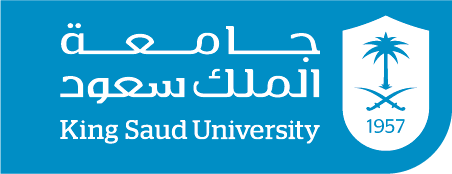 استاذة المادة:معلومات المقرر:التقييم:الخطة الأسبوعية:تمنياتي لكن بالتوفيقهدى،،،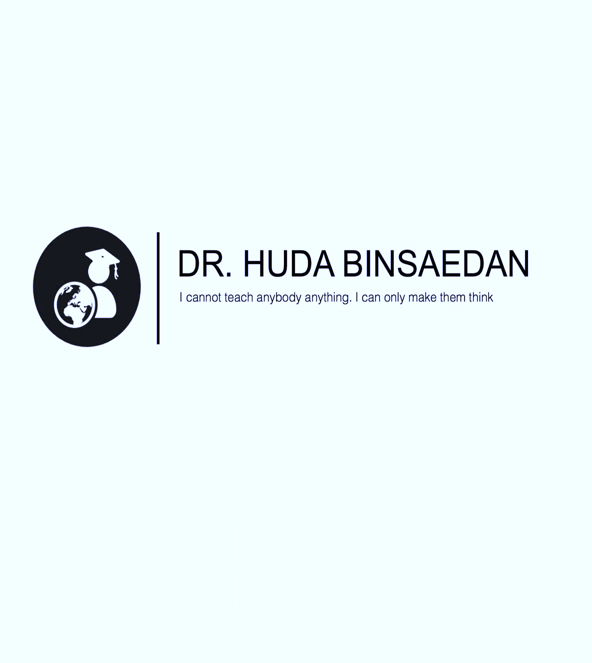 د. هدى عبدالله بن سعيداناسم المحاضريوم الأحد 10-1يوم الاثنين من 11-12الساعات المكتبية2nd Flooroffice 87رقم المكتبHbinsaedan@ksu.edu.saعنوان البريدي الإلكترونيتنظيم الموتمرات والمناسبات اسم المقررعلق 340 رقم المقرر1. الوصف العام للمقرر:يتناول المقرر أهمية إجادة تنظيم المؤتمرات والندوات كما يوضح أبرز الإسترتيجيات المتبعة في هذا الخصوص ويتعرف الطلاب من خلال المقرر على آليات تنفيذ المؤتمرات والندوات وكيفية تحديد مهام اللجان العاملة بها لضمان إتقان الأداء. توصيف المقرر2. الهدف الرئيس للمقرر- إعطاء الطالب فكرة جيدة ومفصلة عن تطور وأهمية تنظيم المؤتمرات والندوات والحاجة التي دعت إلى وجودها والاعتراف بها كعلم حديث من علوم العلاقات العامة. - توضح للطالب عمليات التخطيط والتنفيذ في المؤتمرات والندوات. - تدريس الطالب نظريات ونماذج من المؤتمرات والندوات التي ظهرت على أيدي الممارسين والباحثين في هذا المجال.-تعريف الطالب بدور العلاقات العامة الحيوي في المؤتمرات والندواتنواتج التعلم (المنصوص عليها في توصيف المقرر) ١ عبد الله أحمد عقيلان، إدارة العلاقات العامة، دار المعتز للنشر والتوزيع، 2015٢. دعاء خالد ثابت، إدارة الفعاليات ، ٢٠١٩ الكتب الرئيسية Multiple of research papers from different journals الدليل الارشادي للفعاليات العلمية والثقافية والمجتمعية ل جامعة الملك سعود تقارير البرنامج الوطني للمعارض والموتمرات https://www.scega.gov.sa/ar/InformationCenter/EGuideDocuments/Pages/ReportsListing.aspxhttps://www.youtube.com/watch?v=DPQ4OEx_MV0 المراجع التكميلية (إن وجد) تاريخ التغذية الراجعة (تزويد الطالبات بالنتيجة)* تاريخ التقييم تقسيم الدرجاتالنوع30 درجةاختبار فصلي درجة30تنظيم فعالية & presentation40 درجة40 درجة40 درجةاختبار نهائيلا يعاد الاختبار إلا بعذر طبي من مستشفى حكومي وكذلك الحال في التكاليف لا يعاد الاختبار إلا بعذر طبي من مستشفى حكومي وكذلك الحال في التكاليف لا يعاد الاختبار إلا بعذر طبي من مستشفى حكومي وكذلك الحال في التكاليف لا يعاد الاختبار إلا بعذر طبي من مستشفى حكومي وكذلك الحال في التكاليف العـنـوانالأسبوعالتعريف بالمقرر ومفرداته1صناعة المؤتمرات والفعاليات والتحول الاقتصادي2قطاعات صناعة الفعاليات و إدارة الفعاليات3الدراسة التحليلية للفعالية١4الدراسة التحليلية للفعالية٢5تصميم الفعالية6التخطيط  للفعالية7فصلي ١ 8مرحلة التنفيذ 9إدارة الحشود10مرحلة التقييم 11المراسم والتشريفات 12مستقبل صناعة الفعاليات 13مشاريع الطالبات14مشاريع الطالبات15